БОЙОРОҠ                      РАСПОРЯЖЕНИЕ                       «1» июль 2021й.                             № 10/2                   «1» июля 2021г.В целях соблюдения законодательства Российской  Федерации о защите прав потребителей, в соответствии со ст. 44 Закона РФ от 07.02.1992 N 2300-1 "О защите прав потребителей":1. Назначить ответственным лицом за исполнение законодательства о защите прав потребителей и осуществление личного приема граждан по вопросам защиты прав потребителей в администрации сельского поселения Нижнеаврюзовский сельсовет Гильманову  Резиду  Рауфовну , управляющего делами сельского поселения Нижнеаврюзовский сельсовет.2. Ответственному лицу в своей деятельности руководствоваться Гражданским кодексом Российской Федерации, Законом Российской Федерации 07.02.1992 N 2300-1 "О защите прав потребителей".3. Разместить настоящее распоряжение на официальном сайте администрации сельского поселения Нижнеаврюзовский сельсовет.  Глава сельского поселения Нижнеаврюзовский сельсовет                                   Р.Р.ФайрушинБАШКОРТОСТАН РЕСПУБЛИКАҺЫ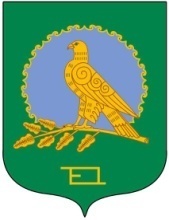 ӘЛШӘЙ РАЙОНЫМУНИЦИПАЛЬ РАЙОНЫНЫҢТУБӘНГЕ ӘУРЕЗ  АУЫЛ СОВЕТЫАУЫЛ БИЛӘМӘҺЕХАКИМИӘТЕ(Башкортостан РеспубликаһыӘлшәй районыТубәнге Әурез ауыл хакимиәте)ОГРН  1020201730450                    ИНН  0202001134АДМИНИСТРАЦИЯСЕЛЬСКОГО ПОСЕЛЕНИЯНИЖНЕАВРЮЗОВСКИЙ СЕЛЬСОВЕТМУНИЦИПАЛЬНОГО РАЙОНААЛЬШЕЕВСКИЙ РАЙОНРЕСПУБЛИКИ БАШКОРТОСТАН(Нижнеаврюзовский сельсоветАльшеевского районаРеспублики Башкортостан)                                    КПП 020201001